ПРОЕКТРЕШЕНИЕО внесении изменений в Положение о бюджетном процессе в сельском поселении Караярский сельсовет муниципального района Караидельский район Республики Башкортостан, утвержденное решением Совета сельского поселения Караярский сельсовет муниципального района Караидельский район Республики Башкортостан от 28 апреля 2010 года №174В соответствии со статьей 78 Бюджетного кодекса Российской Федерации, на основании протеста прокуратуры Караидельского района от 26.05.2023 года              №4-27-2023, в целях приведения в соответствие с действующим законодательством муниципальных нормативных актов Совет сельского поселения Караярский сельсовет муниципального района Караидельский район  Республики Башкортостан решил:Внести следующие изменения в Положение о бюджетном процессе в сельском поселении Караярский сельсовет муниципального района Караидельский район Республики Башкортостан, утвержденное решением Совета сельского поселения Караярский сельсовет муниципального района Караидельский район Республики Башкортостан от 28.04.2010 года №174, с учетом изменений, утвержденных решениями от 26.03.2012 года №18/5, 13.03.2014 года №47/4, 01.07.2014 года №50/3, от 15.10.2014 года №52/4, от 24.06.2015 года №66/5, от 31.05.2018 года №29/3, от 26.11.2019 года №3/6, от 16.06.2021 года №18/4,  от 16.02 2022 года №25/4:Пункт 4 статьи 14 Положения изложить в следующей редакции:«4. При предоставлении субсидий, предусмотренных в настоящей статье, обязательным условием предоставления субсидий, включаемым  в договоры (соглашения) о предоставлении субсидий на финансовое обеспечение затрат в связи с производством (реализацией) товаров, выполнением работ, оказанием услуг и (или) в нормативные правовые акты, муниципальные правовые акты, регулирующие их предоставление, является запрет приобретения за счет полученных средств иностранной валюты, за исключением операций, осуществляемых в соответствии с валютным законодательством РФ при закупке (поставке) высокотехнологичного импортного оборудования, сырья и комплектующих изделий, а также связанных с  достижением целей предоставления этих средств иных операций, определенных нормативными правовыми актами, муниципальными правовыми актами, регулирующими предоставление субсидий указанным юридическим лицам.».Пункт 3, пункт 5 статьи 7 Положения признать утратившим силу. Абзац 2 пункта 4 статьи 15 Положения изложить в следующей редакции: «Порядок предоставления указанных субсидий из бюджета поселения устанавливается соответственно нормативными правовыми актами администрации поселения Караярский сельсовет, если данный порядок не определен решениями, предусмотренными абзацем первым настоящего пункта.».Абзац 2 пункта 1 статьи 17 Положения изложить в следующей редакции: «Решения о предоставлении бюджетных инвестиций юридическим лицам, не являющимся муниципальными учреждениями или муниципальными унитарными предприятиями, в объекты капитального строительства за счет средств бюджета поселения принимаются муниципальными правовыми актами администрации поселения Караярский сельсовет.».Обнародовать настоящее решение на информационном стенде в здании администрации сельского поселения Караярский сельсовет по адресу: 452374, Республика Башкортостан, Караидельский район, с. Караяр, ул.Набережная, 19, и разместить в сети общего доступа «Интернет» на официальном сайте сельского поселения: https://Караяр.рф. Глава сельского поселения Караярский сельсовет муниципального района Караидельский  район  Республики Башкортостан                                                                  Р.Т. Султановас. Караяр19 июня 2023 года № ____Ҙ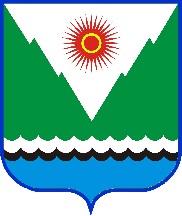 